22.09.2023                                      пгт Кировское                           №319 -одПРИКАЗО проведении школьного этапаВсероссийской олимпиады школьниковв 2023/2024 учебном году         Во исполнение приказа Муниципального казенного учреждения «Центр по обеспечению деятельности образовательных учреждений Кировского района Республики Крым» от 21 сентября 2023 года №122 «О проведении школьного и муниципального этапов Всероссийской олимпиады школьников в 2023/2024 учебном году в Кировском районе Республики Крым» (далее – Олимпиада)ПРИКАЗЫВАЮ:         1.Провести в 2023/2024 учебном году школьный этап Олимпиады по следующим общеобразовательным  предметам:         - русский язык;         - иностранный язык (английский);         - математика;         - информатика и ИКТ;         - физика;         - химия;         - биология;         - география;         - литература;         - история;         - обществознание;         - физическая культура;         - технология;         - основы безопасности жизнедеятельности.          2.Провести школьный этап Олимпиады с 26 сентября по 26 октября 2023 года, по математике и русскому языку – для учащихся 4-11 классов, по остальным предметам – для учащихся 5-11 классов.        3.Провести школьный этап всероссийской ученической олимпиады по следующему графику (по заданиям школьного этапа, размещенным на платформе «Сириус. Курсы.»:       -  по физике – 26 сентября;       - по химии – 3 октября;       - по биологии – 10 октября;       - по математике – 17-18 октября;       - по информатике – 24 октября       4. Провести школьный этап всероссийской ученической олимпиады по остальным предметам по следующему графику:         -  по русскому языку – 9 октября;         -  по иностранному языку (английскому) – 12 октября;        - по литературе – 16 октября;        -  по географии – 19 октября;       -  по истории – 20 октября;       - по обществознанию – 23 октября;       -  по физической культуре – 25 октября;       - по технологии – 26 октября;       - по основам безопасности жизнедеятельности – 27 октября;        5.Руководителям МО совместно с учителями-предметниками:        5.1.Составить задания для проведения школьного этапа Олимпиады (кроме Олимпиад, указанных в п.3.);        5.2.Обеспечить проверку работ;        5.3.Составить итоговые протоколы.        6.Заместителю директора по УВР Жабоедовой Л.Н.:        6.1.Провести школьный этап и обеспечить участие победителей школьного этапа в муниципальном этапе Олимпиады.        6.2.Предоставить копии итоговых протоколов школьного этапа Олимпиады и заявку на участие в муниципальном этапе в печатном виде и заверенные руководителем общеобразовательного учреждения в информационно-методический отдел.        7.Учителю информатики Буджурову Э.М. размещать результаты школьного этапа Олимпиады на сайте оргкомитета школьного этапа не позднее 2 рабочих дней с момента окончания написания Олимпиады по соответствующему общеобразовательному предмету.        8.Контроль за исполнением данного приказа возложить на заместителя директора по УВР  Жабоедову Л.Н.        Врио директора                                              О.В.Кузнецова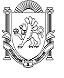 Муниципальное бюджетное общеобразовательное учреждение"Кировская общеобразовательная школа №1"  Кировского района Республики Крымул. Школьная, 7, пгт. Кировское,   Республика Крым, 297300тел.: (06555) 4-17-29,  E-mail: kir_sh111@crimeaedu.ru 